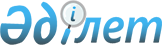 Шардара аудандық мәслихатының 2012 жылғы 9 қаңтардағы № 52-384-ІV "2012-2014 жылдарға арналған аудандық бюджет туралы" шешіміне өзгерістер енгізу туралы
					
			Күшін жойған
			
			
		
					Оңтүстік Қазақстан облысы Шардара аудандық мәслихатының 2012 жылғы 27 тамыздағы № 8-56-V шешімі. Оңтүстік Қазақстан облысының Әділет департаментінде 2012 жылғы 7 қыркүйекте № 2104 тіркелді. Қолданылу мерзімінің аяқталуына байланысты шешімнің күші жойылды - (Оңтүстік Қазақстан облысы Шардара аудандық мәслихатының 2013 жылғы 30 қаңтардағы № 10 хатымен)      Ескерту. Қолданылу мерзімінің аяқталуына байланысты шешімнің күші жойылды - (Оңтүстік Қазақстан облысы Шардара аудандық мәслихатының 30.01.2013 № 10 хатымен).

      Қазақстан Республикасының 2008 жылғы 4 желтоқсандағы Бюджет кодексінің 109-бабының 5 тармағына, "Қазақстан Республикасындағы жергілікті мемлекеттік басқару және өзін-өзі басқару туралы" 23 қаңтардағы 2001 жылғы Қазақстан Республикасының Заңының 6-бабы 1-тармағының 1) тармақшасына және "2012-2014 жылдарға арналған облыстық бюджет туралы" Оңтүстік Қазақстан облыстық мәслихатының 2011 жылғы 7 желтоқсандағы № 47/450-IV шешіміне өзгерістер мен толықтыру енгізу туралы" Оңтүстік Қазақстан облыстық мәслихатының 2012 жылғы 13 тамыздағы № 5/48-V Нормативтік құқықтық актілерді мемлекеттік тіркеу тізілімінде № 2096 тіркелген шешіміне сәйкес, аудандық мәслихат ШЕШІМ ЕТТІ:



      1. «2012-2014 жылдарға арналған аудандық бюджет туралы» Шардара аудандық мәслихатының 2012 жылғы 9 қаңтардағы № 52-384-ІV (Нормативтік құқықтық актілерді мемлекеттік тіркеу тізілімінде № 14-15-129 тіркелген, 2012 жылдың 27 қаңтарында аудандық «Шартарап-Шарайна» газетінің № 05-06(457-458) санында жарияланған) шешіміне мынадай өзгерістер енгізілсін:



      1 тармақ жаңа редакцияда жазылсын:

      «1. Шардара ауданының 2012-2014 жылдарға арналған аудандық бюджеті тиісінше 1, 2 және 3 қосымшаларға сәйкес, оның ішінде 2012 жылға мынадай көлемде бекітілсін:

      1) кiрiстер – 8 646 531 мың теңге, оның iшiнде:

      салықтық түсiмдер – 1 454 065 мың теңге;

      салық емес түсiмдер – 3 551 мың теңге;

      негізгі капиталды сатудан түсетін түсімдер – 10 789 мың теңге;

      трансферттер түсiмi – 7 178 126 мың теңге;

      2) шығындар – 8 713 897 мың теңге;

      3) таза бюджеттiк кредиттеу – 3 974 мың теңге, оның ішінде:

      бюджеттік кредиттер – 4 854 мың теңге;

      бюджеттік кредиттерді өтеу – 880 мың теңге;

      4) қаржы активтерімен операциялар бойынша сальдо – 0 теңге;

      5) бюджет тапшылығы (профициті) – - 71 340 мың теңге;

      6) бюджет тапшылығын қаржыландыру (профицитін пайдалану) – 71 340 мың теңге, оның ішінде:

      бюджет қаражатының пайдаланылатын қалдықтары – 67 198 мың теңге.».



      Көрсетілген шешімнің 1, 2, 4, 5 қосымшалары осы шешімнің 1, 2, 3, 4 қосымшаларына сәйкес жаңа редакцияда жазылсын.



      2. Осы шешім 2012 жылдың 1 қаңтарынан бастап қолданысқа енгізілсін.      Сессия төрағасы                            З.Талбидин      Аудандық мәслихат хатшысы                  Т.Бердібеков

Шардара аудандық мәслихатының

2012 жылғы 27 тамыздағы

№ 8-56-V шешіміне 1 қосымшаШардара аудандық мәслихатының

2012 жылғы 9 қаңтардағы

№ 52-384-IV шешіміне 1 қосымша 2012 жылға арналған аудандық бюджет      

Шардара аудандық мәслихатының

2012 жылғы 27 тамыздағы

№ 8-56-V шешіміне 2 қосымшаШардара аудандық мәслихатының

2012 жылғы 9 қаңтардағы

№ 52-384-IV шешіміне 2 қосымша 2013 жылға арналған аудандық бюджет

Шардара аудандық мәслихатының

2012 жылғы 27 тамыздағы

№ 8 - 56 - V шешіміне 3 қосымшаШардара аудандық мәслихатының

2012 жылғы 9 қаңтардағы

№ 52-384-IV шешіміне 4 қосымша Бюджеттік инвестициялық жобаларды (бағдарламаларды) іске асыруға бағытталған 2012-2014 жылдарға арналған аудандық бюджеттік даму бағдарламаларының тізбесі

Шардара аудандық мәслихатының

2012 жылғы 27 тамыздағы

№ 8-56-V шешіміне 4 қосымшаШардара аудандық мәслихатының

2012 жылғы 9 қаңтардағы

№ 52-384-ІV шешіміне 5 қосымша       2012 жылға арналған жергілікті бюджеттен қаржыландырылатын қалалық және ауылдық округтердің бюджеттік бағдарламаларының тізбесі
					© 2012. Қазақстан Республикасы Әділет министрлігінің «Қазақстан Республикасының Заңнама және құқықтық ақпарат институты» ШЖҚ РМК
				СанатыСанатыСанатыАтауыСомасы, мың теңгеСыныбыСыныбыСыныбыСомасы, мың теңгеІшкі сыныбыІшкі сыныбыІшкі сыныбыСомасы, мың теңге123Кірістер8 646 5311Салықтық түсiмдер1 454 06501Табыс салығы182 2032Жеке табыс салығы182 20303Әлеуметтiк салық167 1781Әлеуметтiк салық167 17804Меншiкке салынатын салықтар1 082 6261Мүлiкке салынатын салықтар1 032 8793Жер салығы9 3934Көлiк құралдарына салынатын салық34 1815Бiрыңғай жер салығы6 17305Тауарларға, жұмыстарға және қызметтерге салынатын iшкi салықтар17 9302Акциздер4 0143Табиғи және басқа да ресурстарды пайдаланғаны үшін түсетін түсімдер5 6264Кәсiпкерлiк және кәсiби қызметтi жүргiзгенi үшiн алынатын алымдар8 0535Ойын бизнесiне салық23708Заңдық мәнді іс-әрекеттерді жасағаны және (немесе) оған уәкілеттігі бар мемлекеттік органдар немесе лауазымды адамдар құжаттар бергені үшін алынатын міндетті төлемдер4 1281Мемлекеттiк баж4 1282Салықтық емес түсiмдер3 55101Мемлекеттiк меншiктен түсетiн кiрiстер1 7273Мемлекет меншігіндегі акциялардың мемлекеттік пакеттеріне дивидендтер9255Мемлекет меншiгiндегi мүлiктi жалға беруден түсетiн кiрiстер80204Мемлекеттік бюджеттен қаржыландырылатын, сондай-ақ Қазақстан Республикасы Ұлттық Банкінің бюджетінен (шығыстар сметасынан) ұсталатын және қаржыландырылатын мемлекеттік мекемелер салатын айыппұлдар, өсімпұлдар, санкциялар, өндіріп алулар5501Мұнай секторы ұйымдарынан түсетiн түсiмдердi қоспағанда, мемлекеттiк бюджеттен қаржыландырылатын, сондай-ақ Қазақстан Республикасы Ұлттық Банкiнiң бюджетiнен (шығыстар сметасынан) ұсталатын және қаржыландырылатын мемлекеттiк мекемелер салатын айыппұлдар, өсiмпұлдар, санкциялар, өндiрiп алулар55006Басқа да салықтық емес түсiмдер1 2741Басқа да салықтық емес түсiмдер1 2743Негiзгi капиталды сатудан түсетiн түсiмдер10 78901Мемлекеттік мекемелерге бекітілген мемлекеттік мүлікті сату8001Мемлекеттік мекемелерге бекітілген мемлекеттік мүлікті сату80003Жерді және материалдық емес активтерді сату9 9891Жерді сату9 9894Трансферттердің түсiмi7 178 12602Мемлекеттiк басқарудың жоғары тұрған органдарынан түсетiн трансферттер7 178 1262Облыстық бюджеттен түсетiн трансферттер7 178 126КодтарКодтарКодтарАтауыСомасы, мың теңгеФункционалдық топФункционалдық топФункционалдық топФункционалдық топФункционалдық топСомасы, мың теңгеФункционалдық ішкі топФункционалдық ішкі топФункционалдық ішкі топФункционалдық ішкі топСомасы, мың теңгеБюджеттік бағдарлама әкімшілігіБюджеттік бағдарлама әкімшілігіБюджеттік бағдарлама әкімшілігіСомасы, мың теңгеБағдарламаБағдарламаСомасы, мың теңгеШығындар8 713 89701Жалпы сипаттағы мемлекеттiк қызметтер533 0711Мемлекеттiк басқарудың жалпы функцияларын орындайтын өкiлдi, атқарушы және басқа органдар498 153112Аудан (облыстық маңызы бар қала) мәслихатының аппараты19 160001Аудан (облыстық маңызы бар қала) мәслихатының қызметін қамтамасыз ету жөніндегі қызметтер18 180003Мемлекеттік органдардың күрделі шығыстары980122Аудан (облыстық маңызы бар қала) әкімінің аппараты91 336001Аудан (облыстық маңызы бар қала) әкімінің қызметін қамтамасыз ету жөніндегі қызметтер90 386003Мемлекеттік органдардың күрделі шығыстары950123Қаладағы аудан, аудандық маңызы бар қала, кент, ауыл (село), ауылдық (селолық) округ әкімінің аппараты387 657001Қаладағы аудан, аудандық маңызы бар қаланың, кент, ауыл (село), ауылдық (селолық) округ әкімінің қызметін қамтамасыз ету жөніндегі қызметтер255 079022Мемлекеттік органдардың күрделі шығыстары132 5782Қаржылық қызмет1 494459Ауданның (облыстық маңызы бар қаланың) экономика және қаржы бөлімі1 494003Салық салу мақсатында мүлікті бағалауды жүргізу1 4949Жалпы сипаттағы өзге де мемлекеттiк қызметтер33 424459Ауданның (облыстық маңызы бар қаланың) экономика және қаржы бөлімі33 424001Ауданның (облыстық маңызы бар қаланың) экономикалық саясаттың қалыптастыру мен дамыту, мемлекеттік жоспарлау, бюджеттік атқару және коммуналдық меншігін басқару саласындағы мемлекеттік саясатты іске асыру жөніндегі қызметтер29 532015Мемлекеттік органдардың күрделі шығыстары3 89202Қорғаныс13 0031Әскери мұқтаждар13 003122Аудан (облыстық маңызы бар қала) әкімінің аппараты13 003005Жалпыға бірдей әскери міндетті атқару шеңберіндегі іс-шаралар13 00304Бiлiм беру4 664 7331Мектепке дейiнгi тәрбие және оқыту378 288123Қаладағы аудан, аудандық маңызы бар қала, кент, ауыл (село), ауылдық (селолық) округ әкімінің аппараты181 563004Мектепке дейінгі тәрбиелеу және оқыту ұйымдарын қолдау181 563464Ауданның (облыстық маңызы бар қаланың) білім бөлімі196 725009Мектепке дейінгі тәрбиелеу мен оқытуды қамтамасыз ету193 659021Республикалық бюджеттен берілетін нысаналы трансферттер есебінен жалпы үлгідегі, арнайы (түзету), дарынды балалар үшін мамандандырылған, жетім балалар мен ата-аналарының қамқорынсыз қалған балалар үшін балабақшалар, шағын орталықтар, мектеп интернаттары, кәмелеттік жасқа толмағандарды бейімдеу орталықтары тәрбиешілеріне біліктілік санаты үшін қосымша ақының мөлшерін ұлғайту3 0662Бастауыш, негізгі орта және жалпы орта білім беру4 005 168123Қаладағы аудан, аудандық маңызы бар қала, кент, ауыл (село), ауылдық (селолық) округ әкімінің аппараты2 022005Ауылдық (селолық) жерлерде балаларды мектепке дейін тегін алып баруды және кері алып келуді ұйымдастыру2 022464Ауданның (облыстық маңызы бар қаланың) білім бөлімі4 003 146003Жалпы білім беру3 788 738006Балаларға қосымша білім беру144 416064Республикалық бюджеттен берілетін нысаналы трансферттер есебінен жалпы үлгідегі, арнайы (түзету), дарынды балалар үшін мамандандырылған, жетім балалар мен ата-аналарының қамқорынсыз қалған балалар үшін балабақшалар, шағын орталықтар, мектеп интернаттары, кәмелеттік жасқа толмағандарды бейімдеу орталықтары тәрбиешілеріне біліктілік санаты үшін қосымша ақының мөлшерін ұлғайту69 9929Бiлiм беру саласындағы өзге де қызметтер281 277464Ауданның (облыстық маңызы бар қаланың) білім бөлімі277 577001Жергілікті деңгейде білім беру саласындағы мемлекеттік саясатты іске асыру жөніндегі қызметтер15 593005Ауданның (облыстық маңызы бар қаланың) мемлекеттік білім беру мекемелер үшін оқулықтар мен оқу-әдiстемелiк кешендерді сатып алу және жеткізу50 439007Аудандық (қалалалық) ауқымдағы мектеп олимпиадаларын және мектептен тыс іс-шараларды өткiзу503012Мемлекеттік органдардың күрделі шығыстары8 360015Республикалық бюджеттен берілетін трансферттер есебінен жетім баланы (жетім балаларды) және ата-аналарының қамқорынсыз қалған баланы (балаларды) күтіп-ұстауға асыраушыларына ай сайынғы ақшалай қаражат төлемдері18 194020Республикалық бюджеттен берілетін трансферттер есебінен үйде оқытылатын мүгедек балаларды жабдықпен, бағдарламалық қамтыммен қамтамасыз ету14 914067Ведомстволық бағыныстағы мемлекеттік мекемелерінің және ұйымдарының күрделі шығыстары169 574467Ауданның (облыстық маңызы бар қаланың) құрылыс бөлімі3 700037Білім беру объектілерін салу және реконструкциялау3 70006Әлеуметтiк көмек және әлеуметтiк қамсыздандыру278 8782Әлеуметтiк көмек248 244451Ауданның (облыстық маңызы бар қаланың) жұмыспен қамту және әлеуметтік бағдарламалар бөлімі248 244002Еңбекпен қамту бағдарламасы87 142005Мемлекеттік атаулы әлеуметтік көмек463006Тұрғын үй көмегін көрсету3 158007Жергілікті өкілетті органдардың шешімі бойынша мұқтаж азаматтардың жекелеген топтарына әлеуметтік көмек15 979014Мұқтаж азаматтарға үйде әлеуметтiк көмек көрсету21 61301618 жасқа дейінгі балаларға мемлекеттік жәрдемақылар90 278017Мүгедектерді оңалту жеке бағдарламасына сәйкес, мұқтаж мүгедектерді міндетті гигиеналық құралдармен және ымдау тілі мамандарының қызмет көрсетуін, жеке көмекшілермен қамтамасыз ету12 452023Жұмыспен қамту орталықтарының қызметін қамтамасыз ету17 1599Әлеуметтiк көмек және әлеуметтiк қамтамасыз ету салаларындағы өзге де қызметтер30 634451Ауданның (облыстық маңызы бар қаланың) жұмыспен қамту және әлеуметтік бағдарламалар бөлімі30 634001Жергілікті деңгейде халық үшін әлеуметтік бағдарламаларды жұмыспен қамтуды қамтамасыз етуді іске асыру саласындағы мемлекеттік саясатты іске асыру жөніндегі қызметтер28 393011Жәрдемақыларды және басқа да әлеуметтік төлемдерді есептеу, төлеу мен жеткізу бойынша қызметтерге ақы төлеу252021Мемлекеттік органдардың күрделі шығыстары1 120067Ведомстволық бағыныстағы мемлекеттік мекемелерінің және ұйымдарының күрделі шығыстары86907Тұрғын үй-коммуналдық шаруашылық1 023 3841Тұрғын үй шаруашылығы432 830123Қаладағы аудан, аудандық маңызы бар қала, кент, ауыл (село), ауылдық (селолық) округ әкімінің аппараты58 527027Жұмыспен қамту-2020 бағдарламасы бойынша ауылдық елді мекендерді дамыту шеңберінде объектілерді жөндеу және абаттандыру58 527467Ауданның (облыстық маңызы бар қаланың) құрылыс бөлімі374 303003Мемлекеттік коммуналдық тұрғын үй қорының тұрғын үйін жобалау, салу және (немесе) сатып алу5 000004Инженерлік коммуникациялық инфрақұрылымды дамыту, жайластыру және (немесе) сатып алу369 3032Коммуналдық шаруашылық427 761458Ауданның (облыстық маңызы бар қаланың) тұрғын үй-коммуналдық шаруашылығы, жолаушылар көлігі және автомобиль жолдары бөлімі58 752012Сумен жабдықтау және су бұру жүйесінің жұмыс істеуі58 752467Ауданның (облыстық маңызы бар қаланың) құрылыс бөлімі369 009005Коммуналдық шаруашылықты дамыту275 000006Сумен жабдықтау және су бұру жүйесін дамыту94 0093Елді-мекендерді абаттандыру162 793123Қаладағы аудан, аудандық маңызы бар қала, кент, ауыл (село), ауылдық (селолық) округ әкімінің аппараты496010Жерлеу орындарын күтіп-ұстау және туысы жоқ адамдарды жерлеу496458Ауданның (облыстық маңызы бар қаланың) тұрғын үй-коммуналдық шаруашылығы, жолаушылар көлігі және автомобиль жолдары бөлімі162 297015Елдi мекендердегі көшелердi жарықтандыру9 551016Елдi мекендердiң санитариясын қамтамасыз ету18 346018Елдi мекендердi абаттандыру және көгалдандыру134 40008Мәдениет, спорт, туризм және ақпараттық кеңістiк277 6891Мәдениет саласындағы қызмет37 342455Ауданның (облыстық маңызы бар қаланың) мәдениет және тілдерді дамыту бөлімі33 342003Мәдени-демалыс жұмысын қолдау33 342467Ауданның (облыстық маңызы бар қаланың) құрылыс бөлімі4 000011Мәдениет объектілерін дамыту4 0002Спорт121 292465Ауданның (облыстық маңызы бар қаланың) дене шынықтыру және спорт бөлімі121 292005Ұлттық және бұқаралық спорт түрлерін дамыту94 671006Аудандық (облыстық маңызы бар қалалық) деңгейде спорттық жарыстар өткiзу6 000007Әртүрлi спорт түрлерi бойынша ауданның (облыстық маңызы бар қала) құрама командаларының мүшелерiн дайындау және олардың облыстық спорт жарыстарына қатысуы20 6213Ақпараттық кеңiстiк58 364455Ауданның (облыстық маңызы бар қаланың) мәдениет және тілдерді дамыту бөлімі41 284006Аудандық (қалалық) кiтапханалардың жұмыс iстеуi37 264007Мемлекеттік тілді және Қазақстан халықтарының басқа да тілдерін дамыту4 020456Ауданның (облыстық маңызы бар қаланың) ішкі саясат бөлімі17 080002Газеттер мен журналдар арқылы мемлекеттік ақпараттық саясат жүргізу жөніндегі қызметтер15 475005Телерадио хабарларын тарату арқылы мемлекеттік ақпараттық саясатты жүргізу жөніндегі қызметтер1 6059Мәдениет, спорт, туризм және ақпараттық кеңiстiктi ұйымдастыру жөнiндегi өзге де қызметтер60 691455Ауданның (облыстық маңызы бар қаланың) мәдениет және тілдерді дамыту бөлімі14 647001Жергілікті деңгейде тілдерді және мәдениетті дамыту саласындағы мемлекеттік саясатты іске асыру жөніндегі қызметтер11 327010Мемлекеттік органдардың күрделі шығыстары985032Ведомстволық бағыныстағы мемлекеттік мекемелерінің және ұйымдарының күрделі шығыстары2 335456Ауданның (облыстық маңызы бар қаланың) ішкі саясат бөлімі26 578001Жергілікті деңгейде ақпарат, мемлекеттілікті нығайту және азаматтардың әлеуметтік сенімділігін қалыптастыру саласында мемлекеттік саясатты іске асыру жөніндегі қызметтер14 108003Жастар саясаты саласындағы іс-шараларды iске асыру11 570006Мемлекеттік органдардың күрделі шығыстары450032Ведомстволық бағыныстағы мемлекеттік мекемелерінің және ұйымдарының күрделі шығыстары450465Ауданның (облыстық маңызы бар қаланың) дене шынықтыру және спорт бөлімі19 466001Жергілікті деңгейде дене шынықтыру және спорт саласындағы мемлекеттік саясатты іске асыру жөніндегі қызметтер17 081004Мемлекеттік органдардың күрделі шығыстары985032Ведомстволық бағыныстағы мемлекеттік мекемелерінің және ұйымдарының күрделі шығыстары1 40009Отын-энергетика кешенi және жер қойнауын пайдалану1 270 3399Отын-энергетика кешені және жер қойнауын пайдалану саласындағы өзге де қызметтер1 270 339467Ауданның (облыстық маңызы бар қаланың) құрылыс бөлімі1 270 339009Жылу-энергетикалық жүйені дамыту1 270 33910Ауыл, су, орман, балық шаруашылығы, ерекше қорғалатын табиғи аумақтар, қоршаған ортаны және жануарлар дүниесін қорғау, жер қатынастары119 2551Ауыл шаруашылығы32 766454Ауданның (облыстық маңызы бар қаланың) кәсіпкерлік және ауыл шаруашылығы бөлімі919099Мамандарды әлеуметтік қолдау жөніндегі шараларды іске асыру919473Ауданның (облыстық маңызы бар қаланың) ветеринария бөлімі31 847001Жергілікті деңгейде ветеринария саласындағы мемлекеттік саясатты іске асыру жөніндегі қызметтер11 926003Мемлекеттік органдардың күрделі шығыстары650007Қаңғыбас иттер мен мысықтарды аулауды және жоюды ұйымдастыру3 000008Алып қойылатын және жойылатын ауру жануарлардың, жануарлардан алынатын өнімдер мен шикізаттың құнын иелеріне өтеу2 000009Жануарлардың энзоотиялық аурулары бойынша ветеринариялық іс-шараларды жүргізу13 471010Ауыл шаруашылығы жануарларын бірдейлендіру жөніндегі іс шараларды жүргізу8006Жер қатынастары16 646463Ауданның (облыстық маңызы бар қаланың) жер қатынастары бөлімі16 646001Аудан (облыстық маңызы бар қала) аумағында жер қатынастарын реттеу саласындағы мемлекеттік саясатты іске асыру жөніндегі қызметтер15 761007Мемлекеттік органның күрделі шығыстары8859Ауыл, су, орман, балық шаруашылығы және қоршаған ортаны қорғау мен жер қатынастары саласындағы өзге де қызметтер69 843473Ауданның (облыстық маңызы бар қаланың) ветеринария бөлімі69 843011Эпизоотияға қарсы іс-шаралар жүргізу69 84311Өнеркәсіп, сәулет, қала құрылысы және құрылыс қызметі57 9782Сәулет, қала құрылысы және құрылыс қызметі57 978467Ауданның (облыстық маңызы бар қаланың) құрылыс бөлімі21 525001Жергілікті деңгейде құрылыс саласындағы мемлекеттік саясатты іске асыру жөніндегі қызметтер20 565017Мемлекеттік органның күрделі шығыстары960468Ауданның (облыстық маңызы бар қаланың) сәулет және қала құрылысы бөлімі36 453001Жергілікті деңгейде сәулет және қала құрылысы саласындағы мемлекеттік саясатты іске асыру жөніндегі қызметтер9 468003Ауданның қала құрылысы даму аумағын және елді мекендердің бас жоспарлары схемаларын әзірлеу26 000004Мемлекеттік органдардың күрделі шығыстары98512Көлiк және коммуникация260 8401Автомобиль көлiгi260 840458Ауданның (облыстық маңызы бар қаланың) тұрғын үй-коммуналдық шаруашылығы, жолаушылар көлігі және автомобиль жолдары бөлімі260 840023Автомобиль жолдарының жұмыс істеуін қамтамасыз ету260 84013Өзгелер184 6089Өзгелер184 608123Қаладағы аудан, аудандық маңызы бар қала, кент, ауыл (село), ауылдық (селолық) округ әкімінің аппараты6 752040Республикалық бюджеттен нысаналы трансферттер ретінде «Өңірлерді дамыту» бағдарламасы шеңберінде өңірлердің экономикалық дамуына жәрдемдесу жөніндегі шараларды іске асыруда ауылдық (селолық) округтарды жайластыру мәселелерін шешу үшін іс-шараларды іске асыру6 752454Ауданның (облыстық маңызы бар қаланың) кәсіпкерлік және ауыл шаруашылығы бөлімі26 772001Жергілікті деңгейде кәсіпкерлік, өнеркәсіп және ауыл шаруашылығы саласындағы мемлекеттік саясатты іске асыру жөніндегі қызметтер25 587007Мемлекеттік органның күрделі шығыстары1 185458Ауданның (облыстық маңызы бар қаланың) тұрғын үй-коммуналдық шаруашылығы, жолаушылар көлігі және автомобиль жолдары бөлімі136 933001Жергілікті деңгейде тұрғын үй-коммуналдық шаруашылығы, жолаушылар көлігі және автомобиль жолдары саласындағы мемлекеттік саясатты іске асыру жөніндегі қызметтер134 183013Мемлекеттік органдардың күрделі шығыстары2 750459Ауданның (облыстық маңызы бар қаланың) экономика және қаржы бөлімі14 151012Ауданның (облыстық маңызы бар қаланың) жергілікті атқарушы органының резерві14 15115Трансферттер30 1191Трансферттер30 119459Ауданның (облыстық маңызы бар қаланың) экономика және қаржы бөлімі30 119006Пайдаланылмаған (толық пайдаланылмаған) нысаналы трансферттерді қайтару24 232024Мемлекеттік органдардың функцияларын мемлекеттік басқарудың төмен тұрған деңгейлерінен жоғарғы деңгейлерге беруге байланысты жоғары тұрған бюджеттерге берілетін ағымдағы нысаналы трансферттер5 887Таза бюджеттік кредиттеу3 974Бюджеттік кредиттер4 854Бюджеттік кредиттерді өтеу880Қаржы активтерімен операциялар бойынша сальдо0Бюджет тапшылығы (профициті)-71 340Бюджет тапшылығын қаржыландыру (профицитін пайдалану) 71 340Бюджет қаражатының пайдаланылатын қалдықтары67 198СанатыСанатыСанатыАтауыСомасы, мың теңгеСыныбыСыныбыСыныбыСомасы, мың теңгеІшкі сыныбыІшкі сыныбыІшкі сыныбыСомасы, мың теңге123Кірістер8 450 6251Салықтық түсiмдер1 427 24701Табыс салығы138 3112Жеке табыс салығы138 31103Әлеуметтiк салық118 9921Әлеуметтiк салық118 99204Меншiкке салынатын салықтар1 147 4771Мүлiкке салынатын салықтар1 094 5533Жер салығы10 4264Көлiк құралдарына салынатын салық35 8315Бiрыңғай жер салығы6 66705Тауарларға, жұмыстарға және қызметтерге салынатын iшкi салықтар16 5512Акциздер4 3343Жер учаскелерін пайдаланғаны үшін төлем3 8814Кәсiпкерлiк және кәсiби қызметтi жүргiзгенi үшiн алынатын алымдар7 8105Ойын бизнесiнен түсетін салықтар52608Заңдық мәнді іс-әрекеттерді жасағаны және (немесе) оған уәкілеттігі бар мемлекеттік органдар немесе лауазымды адамдар құжаттар бергені үшін алынатын міндетті төлемдер5 9161Мемлекеттiк баж салығы5 9162Салықтық емес түсiмдер2 12701Мемлекеттiк меншiктен түсетiн кiрiстер7585Мемлекет меншiгiндегi мүлiктi жалға беруден түсетiн кiрiстер75806Басқа да салықтық емес түсiмдер1 3691Басқа да салықтық емес түсiмдер1 3693Негiзгi капиталды сатудан түсетiн түсiмдер6 46803Жерді тұрақты пайдалану мен сатудан түсетін түсім6 4681Жерді тұрақты пайдалану мен сатудан түсетін түсім6 4684Трансферттерден түсетін түсімдер7 014 78302Мемлекеттiк басқарудың жоғарғы тұрған органдарынан түсетiн түсім7 014 7832Облыстық бюджеттен түсетiн трансферттер7 014 783КодтарКодтарКодтарАтауыСомасы, мың теңгеФункционалдық топФункционалдық топФункционалдық топФункционалдық топФункционалдық топСомасы, мың теңгеФункционалдық ішкі топФункционалдық ішкі топФункционалдық ішкі топФункционалдық ішкі топСомасы, мың теңгеБюджеттік бағдарлама әкімшілігіБюджеттік бағдарлама әкімшілігіБюджеттік бағдарлама әкімшілігіСомасы, мың теңгеБағдарламаБағдарламаСомасы, мың теңгеШығындар8 450 62501Жалпы сипаттағы мемлекеттiк қызметтер315 4811Мемлекеттiк басқарудың жалпы функцияларын орындайтын өкiлдi, атқарушы және басқа органдар289 421112Аудан (облыстық маңызы бар қала) мәслихатының аппараты21 383001Аудан (облыстық маңызы бар қала) мәслихатының қызметін қамтамасыз ету жөніндегі қызметтер20 848003Мемлекеттік органдардың күрделі шығыстары535122Аудан (облыстық маңызы бар қала) әкімінің аппараты78 467001Аудан (облыстық маңызы бар қала) әкімінің қызметін қамтамасыз ету жөніндегі қызметтер77 932003Мемлекеттік органдардың күрделі шығыстары535123Қаладағы аудан, аудандық маңызы бар қала, кент, ауыл (село), ауылдық (селолық) округ әкімінің аппараты189 571001Қаладағы аудан, аудандық маңызы бар қаланың, кент, ауыл (село), ауылдық (селолық) округ әкімінің қызметін қамтамасыз ету жөніндегі қызметтер185 826022Мемлекеттік органдардың күрделі шығыстары3 7452Қаржылық қызмет1 598459Ауданның (облыстық маңызы бар қаланың) экономика және қаржы бөлімі1 598003Салық салу мақсатында мүлікті бағалауды жүргізу1 5989Жалпы сипаттағы өзге де мемлекеттiк қызметтер24 462459Ауданның (облыстық маңызы бар қаланың) экономика және қаржы бөлімі24 462001Экономикалық саясатты, қалыптастыру мен дамыту, мемлекеттік жоспарлау ауданның (облыстық маңызы бар қаланың) бюджеттік атқару және коммуналдық меншігін басқару саласындағы мемлекеттік саясатты іске асыру жөніндегі қызметтер23 775015Мемлекеттік органдардың күрделі шығыстары68702Қорғаныс15 9831Әскери мұқтаждар13 516122Аудан (облыстық маңызы бар қала) әкімінің аппараты13 516005Жалпыға бірдей әскери міндетті атқару шеңберіндегі іс-шаралар13 5162Төтенше жағдайлар жөніндегі жұмыстарды ұйымдастыру2 467122Аудан (облыстық маңызы бар қала) әкімінің аппараты 2 467006Аудан (облыстық маңызы бар қала) ауқымындағы төтенше жағдайлардың алдын алу және оларды жою2 46704Бiлiм беру5 261 7041Мектепке дейiнгi тәрбие және оқыту638 768123Қаладағы аудан, аудандық маңызы бар қала, кент, ауыл (село), ауылдық (селолық) округ әкімінің аппараты428 323004Мектепке дейінгі тәрбиелеу және оқыту ұйымдарын қолдау428 323464Ауданның (облыстық маңызы бар қаланың) білім бөлімі210 445009Мектепке дейінгі тәрбиелеу мен оқытуды қамтамасыз ету210 4452Бастауыш, негізгі орта және жалпы орта білім беру3 891 920123Қаладағы аудан, аудандық маңызы бар қала, кент, ауыл (село), ауылдық (селолық) округ әкімінің аппараты1 591005Ауылдық (селолық) жерлерде балаларды мектепке дейін тегін алып баруды және кері алып келуді ұйымдастыру1 591464Ауданның (облыстық маңызы бар қаланың) білім бөлімі3 890 329003Жалпы білім беру3 789 747006Балаларға қосымша білім беру100 5829Бiлiм беру саласындағы өзге де қызметтер731 016464Ауданның (облыстық маңызы бар қаланың) білім бөлімі69 375001Жергілікті деңгейде білім беру саласындағы мемлекеттік саясатты іске асыру жөніндегі қызметтер18 077005Ауданның (облыстық маңызы бар қаланың) мемлекеттік білім беру мекемелер үшін оқулықтар мен оқу-әдiстемелiк кешендерді сатып алу және жеткізу49 690007Аудандық (қалалалық) ауқымдағы мектеп олимпиадаларын және мектептен тыс іс-шараларды өткiзу538012Мемлекеттік органдардың күрделі шығыстары1 070467Ауданның (облыстық маңызы бар қаланың) құрылыс бөлімі661 641037Білім беру объектілерін салу және реконструкциялау661 64106Әлеуметтiк көмек және әлеуметтiк қамсыздандыру210 8442Әлеуметтiк көмек181 019451Ауданның (облыстық маңызы бар қаланың) жұмыспен қамту және әлеуметтік бағдарламалар бөлімі181 019002Еңбекпен қамту бағдарламасы39 920005Мемлекеттік атаулы әлеуметтік көмек2 590006Тұрғын үй көмегін көрсету1 152007Жергілікті өкілетті органдардың шешімі бойынша мұқтаж азаматтардың жекелеген топтарына әлеуметтік көмек13 375014Мұқтаж азаматтарға үйде әлеуметтiк көмек көрсету13 69801618 жасқа дейінгі балаларға мемлекеттік жәрдемақылар102 738017Мүгедектерді оңалту жеке бағдарламасына сәйкес, мұқтаж мүгедектерді міндетті гигиеналық құралдармен және ымдау тілі мамандарының қызмет көрсетуін, жеке көмекшілермен қамтамасыз ету7 5469Әлеуметтiк көмек және әлеуметтiк қамтамасыз ету салаларындағы өзге де қызметтер29 825451Ауданның (облыстық маңызы бар қаланың) жұмыспен қамту және әлеуметтік бағдарламалар бөлімі29 825001Жергілікті деңгейде халық үшін әлеуметтік бағдарламаларды жұмыспен қамтуды қамтамасыз етуді іске асыру саласындағы мемлекеттік саясатты іске асыру жөніндегі қызметтер29 001011Жәрдемақыларды және басқа да әлеуметтік төлемдерді есептеу, төлеу мен жеткізу бойынша қызметтерге ақы төлеу252021Мемлекеттік органдардың күрделі шығыстары57207Тұрғын үй-коммуналдық шаруашылық681 4152Коммуналдық шаруашылық527 449458Ауданның (облыстық маңызы бар қаланың) тұрғын үй-коммуналдық шаруашылығы, жолаушылар көлігі және автомобиль жолдары бөлімі18 190012Сумен жабдықтау және су бұру жүйесінің жұмыс істеуі18 190467Ауданның (облыстық маңызы бар қаланың) құрылыс бөлімі509 259005Коммуналдық шаруашылығын дамыту509 2593Елді-мекендерді абаттандыру153 966123Қаладағы аудан, аудандық маңызы бар қала, кент, ауыл (село), ауылдық (селолық) округ әкімінің аппараты531010Жерлеу орындарын күтіп-ұстау және туысы жоқ адамдарды жерлеу531458Ауданның (облыстық маңызы бар қаланың) тұрғын үй-коммуналдық шаруашылығы, жолаушылар көлігі және автомобиль жолдары бөлімі153 435015Елдi мекендердегі көшелердi жарықтандыру8 936016Елдi мекендердiң санитариясын қамтамасыз ету15 029018Елдi мекендердi абаттандыру және көгалдандыру129 47008Мәдениет, спорт, туризм және ақпараттық кеңістiк202 3001Мәдениет саласындағы қызмет39 297455Ауданның (облыстық маңызы бар қаланың) мәдениет және тілдерді дамыту бөлімі39 297003Мәдени-демалыс жұмысын қолдау39 2972Спорт75 171465Ауданның (облыстық маңызы бар қаланың) дене шынықтыру және спорт бөлімі75 171005Ұлттық және бұқаралық спорт түрлерін дамыту63 271006Аудандық (облыстық маңызы бар қалалық) деңгейде спорттық жарыстар өткiзу5 386007Әртүрлi спорт түрлерi бойынша аудан (облыстық маңызы бар қала) құрама командаларының мүшелерiн дайындау және олардың облыстық спорт жарыстарына қатысуы6 5143Ақпараттық кеңiстiк46 672455Ауданның (облыстық маңызы бар қаланың) мәдениет және тілдерді дамыту бөлімі36 941006Аудандық (қалалық) кiтапханалардың жұмыс iстеуi36 941456Ауданның (облыстық маңызы бар қаланың) ішкі саясат бөлімі9 731002Газеттер мен журналдар арқылы мемлекеттік ақпараттық саясат жүргізу жөніндегі қызметтер8 014005Телерадио хабарларын тарату арқылы мемлекеттік ақпараттық саясатты жүргізу жөніндегі қызметтер1 7179Мәдениет, спорт, туризм және ақпараттық кеңiстiктi ұйымдастыру жөнiндегi өзге де қызметтер41 160455Ауданның (облыстық маңызы бар қаланың) мәдениет және тілдерді дамыту бөлімі11 271001Жергілікті деңгейде тілдерді және мәдениетті дамыту саласындағы мемлекеттік саясатты іске асыру жөніндегі қызметтер10 699010Мемлекеттік органдардың күрделі шығыстары572456Ауданның (облыстық маңызы бар қаланың) ішкі саясат бөлімі22 128001Жергілікті деңгейде ақпарат, мемлекеттілікті нығайту және азаматтардың әлеуметтік сенімділігін қалыптастыру саласында мемлекеттік саясатты іске асыру жөніндегі қызметтер13 556003Жастар саясаты саласындағы өңірлік бағдарламаларды iске асыру8 000006Мемлекеттік органдардың күрделі шығыстары572465Ауданның (облыстық маңызы бар қаланың) дене шынықтыру және спорт бөлімі7 761001Жергілікті деңгейде дене шынықтыру және спорт саласындағы мемлекеттік саясатты іске асыру жөніндегі қызметтер7 189004Мемлекеттік органдардың күрделі шығыстары57209Отын-энергетика кешенi және жер қойнауын пайдалану1 517 5489Отын-энергетика кешені және жер қойнауын пайдалану саласындағы өзге де қызметтер1 517 548467Ауданның (облыстық маңызы бар қаланың) құрылыс бөлімі1 517 548009Жылу-энергетикалық жүйені дамыту1 517 54810Ауыл, су, орман, балық шаруашылығы, ерекше қорғалатын табиғи аумақтар, қоршаған ортаны және жануарлар дүниесін қорғау, жер қатынастары38 3001Ауыл шаруашылығы25 322454Ауданның (облыстық маңызы бар қаланың) кәсіпкерлік және ауыл шаруашылығы бөлімі1 836099Республикалық бюджеттен берілетін нысаналы трансферттер есебінен ауылдық елді мекендер саласының мамандарын әлеуметтік қолдау шараларын іске асыру1 836473Ауданның (облыстық маңызы бар қаланың) ветеринария бөлімі23 486001Жергілікті деңгейде ветеринария саласындағы мемлекеттік саясатты іске асыру жөніндегі қызметтер9 409003Мемлекеттік органдардың күрделі шығыстары577007Қаңғыбас иттер мен мысықтарды аулауды және жоюды ұйымдастыру3 000008Алып қойылатын және жойылатын ауру жануарлардың, жануарлардан алынатын өнімдер мен шикізаттың құнын иелеріне өтеу2 000009Жануарлардың энзоотиялық аурулары бойынша ветеринариялық іс-шараларды жүргізу8 5006Жер қатынастары12 978463Ауданның (облыстық маңызы бар қаланың) жер қатынастары бөлімі12 978001Аудан (облыстық маңызы бар қала) аумағында жер қатынастарын реттеу саласындағы мемлекеттік саясатты іске асыру жөніндегі қызметтер12 406007Мемлекеттік органдардың күрделі шығыстары57211Өнеркәсіп, сәулет, қала құрылысы және құрылыс қызметі27 3192Сәулет, қала құрылысы және құрылыс қызметі27 319467Ауданның (облыстық маңызы бар қаланың) құрылыс бөлімі15 859001Жергілікті деңгейде құрылыс саласындағы мемлекеттік саясатты іске асыру жөніндегі қызметтер15 287017Мемлекеттік органдардың күрделі шығыстары572468Ауданның (облыстық маңызы бар қаланың) сәулет және қала құрылысы бөлімі11 460001Жергілікті деңгейде сәулет және қала құрылысы саласындағы мемлекеттік саясатты іске асыру жөніндегі қызметтер7 516003Ауданның қала құрылысы даму аумағын және елді мекендердің бас жоспарлары схемаларын әзірлеу3 372004Мемлекеттік органдардың күрделі шығыстары57212Көлiк және коммуникация100 2971Автомобиль көлiгi100 297458Ауданның (облыстық маңызы бар қаланың) тұрғын үй-коммуналдық шаруашылығы, жолаушылар көлігі және автомобиль жолдары бөлімі100 297023Автомобиль жолдарының жұмыс істеуін қамтамасыз ету100 29713Өзгелер73 5479Өзгелер73 547454Ауданның (облыстық маңызы бар қаланың) кәсіпкерлік және ауыл шаруашылығы бөлімі29 247001Жергілікті деңгейде кәсіпкерлік, өнеркәсіп және ауыл шаруашылығы саласындағы мемлекеттік саясатты іске асыру жөніндегі қызметтер22 861007Мемлекеттік органның күрделі шығыстары6 386458Ауданның (облыстық маңызы бар қаланың) тұрғын үй-коммуналдық шаруашылығы, жолаушылар көлігі және автомобиль жолдары бөлімі18 050001Жергілікті деңгейде тұрғын үй-коммуналдық шаруашылығы, жолаушылар көлігі және автомобиль жолдары саласындағы мемлекеттік саясатты іске асыру жөніндегі қызметтер17 478013Мемлекеттік органдардың күрделі шығыстары572459Ауданның (облыстық маңызы бар қаланың) экономика және қаржы бөлімі26 250012Ауданның (облыстық маңызы бар қаланың) жергілікті атқарушы органының резерві26 25015Трансферттер5 8871Трансферттер5 887459Ауданның (облыстық маңызы бар қаланың) экономика және қаржы бөлімі5 887024Мемлекеттік органдардың функцияларын мемлекеттік басқарудың төмен тұрған деңгейлерінен жоғарғы деңгейлерге беруге байланысты жоғары тұрған бюджеттерге берілетін ағымдағы нысаналы трансферттер5 887Таза бюджеттік кредиттеу-712Бюджеттік кредиттер0Бюджеттік кредиттерді өтеу712Қаржы активтерімен операциялар бойынша сальдо0Бюджет тапшылығы (профициті)-712Бюджет тапшылығын қаржыландыру (профицитін пайдалану) 712Бюджет қаражатының пайдаланылатын қалдықтары0ФТФІТБәкБағАтауы2012 жыл2013 жыл2014 жыл4Бiлiм беру370055164109Бiлiм беру саласындағы өзге де қызметтер37005516410467Ауданның (облыстық маңызы бар қаланың) құрылыс бөлімі37005516410037Білім беру объектілерін салу және реконструкциялау370055164107Тұрғын үй-коммуналдық шаруашылық740 312509 259640 0001Тұрғын үй шаруашылығы37130300467Ауданның (облыстық маңызы бар қаланың) құрылыс бөлімі37130300003Мемлекеттік коммуналдық тұрғын үй қорының тұрғын үйін жобалау, салу және (немесе) сатып алу200000004Инженерлік коммуникациялық инфрақұрылымды дамыту, жайластыру және (немесе) сатып алу369303002Коммуналдық шаруашылық369 009509 259640 000467Ауданның (облыстық маңызы бар қаланың) құрылыс бөлімі369 009509 259640 000005Коммуналдық шаруашылығын дамыту275 000509 2590006Сумен жабдықтау жүйесін дамыту940090640 0008Мәдениет, спорт, туризм және ақпараттық кеңістiк4 000009Мәдениет, спорт, туризм және ақпараттық кеңiстiктi ұйымдастыру жөнiндегi өзге де қызметтер4 00000467Ауданның (облыстық маңызы бар қаланың) құрылыс бөлімі4 00000011Мәдениет нысандарын дамыту4 00000Шардара қаласында мұражай құрылысы ЖСҚ4 0009Отын-энергетика кешенi және жер қойнауын пайдалану1 262 5391 517 5481 765 5169Отын-энергетика кешені және жер қойнауын пайдалану саласындағы өзге де қызметтер1 262 5391 517 5481 765 516467Ауданның (облыстық маңызы бар қаланың) құрылыс бөлімі1 262 5391 517 5481 765 516009Жылу-энергетикалық жүйені дамыту1 262 5391 517 5481 765 516Барлығы2 010 5512 578 4482 405 516ФТФІТБәкБағАтауыСомасы, мың тенге1111231Жалпы сипаттағы мемлекеттiк қызметтер3876571Мемлекеттiк басқарудың жалпы функцияларын орындайтын өкiлдi, атқарушы және басқа органдар387657123Қаладағы аудан, аудандық маңызы бар қала, кент, ауыл (село), ауылдық (селолық) округ әкімінің аппараты387657001Қаладағы аудан, аудандық маңызы бар қаланың, кент, ауыл (село), ауылдық (селолық) округ әкімінің қызметін қамтамасыз ету жөніндегі қызметтер255079022Мемлекеттік органдардың күрделі шығыстары1325784Бiлiм беру1835851Мектепке дейiнгi тәрбие және оқыту181563123Қаладағы аудан, аудандық маңызы бар қала, кент, ауыл (село), ауылдық (селолық) округ әкімінің аппараты181563004Мектепке дейінгі тәрбиелеу және оқыту ұйымдарын қолдау1815632Бастауыш, негізгі орта және жалпы орта білім беру2022123Қаладағы аудан, аудандық маңызы бар қала, кент, ауыл (село), ауылдық (селолық) округ әкімінің аппараты2022005Ауылдық (селолық) жерлерде балаларды мектепке дейін тегін алып баруды және кері алып келуді ұйымдастыру20227Тұрғын үй-коммуналдық шаруашылық590231Тұрғын үй шаруашылығы58527123123Қаладағы аудан, аудандық маңызы бар қала, кент, ауыл (село), ауылдық (селолық) округ әкімінің аппараты58527027Жұмыспен қамту-2020 бағдарламасы бойынша ауылдық елді мекендерді дамыту шеңберінде объектілерді жөндеу және абаттандыру585273Елді-мекендерді көркейту496123Қаладағы аудан, аудандық маңызы бар қала, кент, ауыл (село), ауылдық (селолық) округ әкімінің аппараты496010Жерлеу орындарын күтіп-ұстау және туысы жоқ адамдарды жерлеу49613Басқалар67529Басқалар6752123Қаладағы аудан, аудандық маңызы бар қала, кент, ауыл (село), ауылдық (селолық) округ әкімінің аппараты6752040Республикалық бюджеттен нысаналы трансферттер ретінде "Өңірлерді дамыту" бағдарламасы шеңберінде өңірлердің экономикалық дамуына жәрдемдесу жөніндегі шараларды іске асыруда ауылдық (селолық) округтарды жайластыру мәселелерін шешу үшін іс-шараларды іске асыру6752Шардара қаласыШардара қаласыШардара қаласыШардара қаласыШардара қаласы7633411123Қаладағы аудан, аудандық маңызы бар қала, кент, ауыл (село), ауылдық (селолық) округ әкімінің аппараты74816001Қаладағы аудан, аудандық маңызы бар қаланың, кент, ауыл, ауылдық округ әкімінің қызметін қамтамасыз ету жөніндегі қызметтер73866022Мемлекеттік органдардың күрделі шығыстары9507Тұрғын үй-коммуналдық шаруашылық4963Елді-мекендерді көркейту496123Қаладағы аудан, аудандық маңызы бар қала, кент, ауыл (село), ауылдық (селолық) округ әкімінің аппараты496010Жерлеу орындарын күтіп-ұстау және туысы жоқ адамдарды жерлеу4964Бiлiм беру10222Бастауыш, негізгі орта және жалпы орта білім беру1022123Қаладағы аудан, аудандық маңызы бар қала, кент, ауыл (село), ауылдық (селолық) округ әкімінің аппараты1022005Ауылдық (селолық) жерлерде балаларды мектепке дейін тегін алып баруды және кері алып келуді ұйымдастыру1022Жаушықұм ауылдық округіЖаушықұм ауылдық округіЖаушықұм ауылдық округіЖаушықұм ауылдық округіЖаушықұм ауылдық округі1663311123Қаладағы аудан, аудандық маңызы бар қала, кент, ауыл (село), ауылдық (селолық) округ әкімінің аппараты16233001Қаладағы аудан, аудандық маңызы бар қаланың, кент, ауыл, ауылдық округ әкімінің қызметін қамтамасыз ету жөніндегі қызметтер15348022Мемлекеттік органдардың күрделі шығыстары8854Бiлiм беру4002Бастауыш, негізгі орта және жалпы орта білім беру400123Қаладағы аудан, аудандық маңызы бар қала, кент, ауыл (село), ауылдық (селолық) округ әкімінің аппараты400005Ауылдық (селолық) жерлерде балаларды мектепке дейін тегін алып баруды және кері алып келуді ұйымдастыру400Қ.Тұрысбеков ауылдық округіҚ.Тұрысбеков ауылдық округіҚ.Тұрысбеков ауылдық округіҚ.Тұрысбеков ауылдық округіҚ.Тұрысбеков ауылдық округі15237911123Қаладағы аудан, аудандық маңызы бар қала, кент, ауыл (село), ауылдық (селолық) округ әкімінің аппараты140379001Қаладағы аудан, аудандық маңызы бар қаланың, кент, ауыл, ауылдық округ әкімінің қызметін қамтамасыз ету жөніндегі қызметтер17353022Мемлекеттік органдардың күрделі шығыстары1230264Бiлiм беру120001Мектепке дейiнгi тәрбие және оқыту12000123Қаладағы аудан, аудандық маңызы бар қала, кент, ауыл (село), ауылдық (селолық) округ әкімінің аппараты12000004Мектепке дейінгі тәрбие ұйымдарын қолдау12000Ақшеңгелді ауылдық округіАқшеңгелді ауылдық округіАқшеңгелді ауылдық округіАқшеңгелді ауылдық округіАқшеңгелді ауылдық округі5358311123Қаладағы аудан, аудандық маңызы бар қала, кент, ауыл (село), ауылдық (селолық) округ әкімінің аппараты47583001Қаладағы аудан, аудандық маңызы бар қаланың, кент, ауыл, ауылдық округ әкімінің қызметін қамтамасыз ету жөніндегі қызметтер46833022Мемлекеттік органдардың күрделі шығыстары7504Бiлiм беру60001Мектепке дейiнгi тәрбие және оқыту6000123Қаладағы аудан, аудандық маңызы бар қала, кент, ауыл (село), ауылдық (селолық) округ әкімінің аппараты6000004Мектепке дейінгі тәрбие ұйымдарын қолдау6000Сүткент ауылдық округіСүткент ауылдық округіСүткент ауылдық округіСүткент ауылдық округіСүткент ауылдық округі4255611123Қаладағы аудан, аудандық маңызы бар қала, кент, ауыл (село), ауылдық (селолық) округ әкімінің аппараты17918001Қаладағы аудан, аудандық маңызы бар қаланың, кент, ауыл, ауылдық округ әкімінің қызметін қамтамасыз ету жөніндегі қызметтер17033022Мемлекеттік органдардың күрделі шығыстары8854Бiлiм беру246381Мектепке дейiнгi тәрбие және оқыту24638123Қаладағы аудан, аудандық маңызы бар қала, кент, ауыл (село), ауылдық (селолық) округ әкімінің аппараты24638004Мектепке дейінгі тәрбиелеу және оқыту ұйымдарын қолдау24638Достық ауылдық округіДостық ауылдық округіДостық ауылдық округіДостық ауылдық округіДостық ауылдық округі1552511123Қаладағы аудан, аудандық маңызы бар қала, кент, ауыл (село), ауылдық (селолық) округ әкімінің аппараты15525001Қаладағы аудан, аудандық маңызы бар қаланың, кент, ауыл, ауылдық округ әкімінің қызметін қамтамасыз ету жөніндегі қызметтер13598022Мемлекеттік органдардың күрделі шығыстары1927Қоссейіт ауылдық округіҚоссейіт ауылдық округіҚоссейіт ауылдық округіҚоссейіт ауылдық округіҚоссейіт ауылдық округі4343911123Қаладағы аудан, аудандық маңызы бар қала, кент, ауыл (село), ауылдық (селолық) округ әкімінің аппараты12843001Қаладағы аудан, аудандық маңызы бар қаланың, кент, ауыл, ауылдық округ әкімінің қызметін қамтамасыз ету жөніндегі қызметтер12093022Мемлекеттік органдардың күрделі шығыстары7504Бiлiм беру285141Мектепке дейiнгi тәрбие және оқыту28514123Қаладағы аудан, аудандық маңызы бар қала, кент, ауыл (село), ауылдық (селолық) округ әкімінің аппараты28514004Мектепке дейінгі тәрбиелеу және оқыту ұйымдарын қолдау2851413Басқалар20829Басқалар2082123Қаладағы аудан, аудандық маңызы бар қала, кент, ауыл (село), ауылдық (селолық) округ әкімінің аппараты2082040Республикалық бюджеттен нысаналы трансферттер ретінде "Өңірлерді дамыту" бағдарламасы шеңберінде өңірлердің экономикалық дамуына жәрдемдесу жөніндегі шараларды іске асыруда ауылдық (селолық) округтарды жайластыру мәселелерін шешу үшін іс-шараларды іске асыру2082Көксу ауылдық округіКөксу ауылдық округіКөксу ауылдық округіКөксу ауылдық округіКөксу ауылдық округі3406511123Қаладағы аудан, аудандық маңызы бар қала, кент, ауыл (село), ауылдық (селолық) округ әкімінің аппараты19509001Қаладағы аудан, аудандық маңызы бар қаланың, кент, ауыл, ауылдық округ әкімінің қызметін қамтамасыз ету жөніндегі қызметтер18624022Мемлекеттік органдардың күрделі шығыстары8854Бiлiм беру122211Мектепке дейiнгi тәрбие және оқыту12221123Қаладағы аудан, аудандық маңызы бар қала, кент, ауыл (село), ауылдық (селолық) округ әкімінің аппараты12221004Мектепке дейінгі тәрбиелеу және оқыту ұйымдарын қолдау1222113Өзгелер23359Өзгелер2335123Қаладағы аудан, аудандық маңызы бар қала, кент, ауыл (село), ауылдық (селолық) округ әкімінің аппараты2335040Республикалық бюджеттен нысаналы трансферттер ретінде "Өңірлерді дамыту" бағдарламасы шеңберінде өңірлердің экономикалық дамуына жәрдемдесу жөніндегі шараларды іске асыруда ауылдық (селолық) округтарды жайластыру мәселелерін шешу үшін іс-шараларды іске асыру2335Ұзыната ауылдық округіҰзыната ауылдық округіҰзыната ауылдық округіҰзыната ауылдық округіҰзыната ауылдық округі10120711123Қаладағы аудан, аудандық маңызы бар қала, кент, ауыл (село), ауылдық (селолық) округ әкімінің аппараты72149001Қаладағы аудан, аудандық маңызы бар қаланың, кент, ауыл, ауылдық округ әкімінің қызметін қамтамасыз ету жөніндегі қызметтер12872022Мемлекеттік органдардың күрделі шығыстары750027Жұмыспен қамту-2020 бағдарламасы бойынша ауылдық елді мекендерді дамыту шеңберінде объектілерді жөндеу және абаттандыру585274Бiлiм беру290581Мектепке дейiнгi тәрбие және оқыту29058123Қаладағы аудан, аудандық маңызы бар қала, кент, ауыл (село), ауылдық (селолық) округ әкімінің аппараты29058004Мектепке дейінгі тәрбиелеу және оқыту ұйымдарын қолдау29058Қазақстан ауылдық округіҚазақстан ауылдық округіҚазақстан ауылдық округіҚазақстан ауылдық округіҚазақстан ауылдық округі8837011123Қаладағы аудан, аудандық маңызы бар қала, кент, ауыл (село), ауылдық (селолық) округ әкімінің аппараты16303001Қаладағы аудан, аудандық маңызы бар қаланың, кент, ауыл, ауылдық округ әкімінің қызметін қамтамасыз ету жөніндегі қызметтер15418022Мемлекеттік органдардың күрделі шығыстары8854Бiлiм беру697321Мектепке дейiнгi тәрбие және оқыту69132123Қаладағы аудан, аудандық маңызы бар қала, кент, ауыл (село), ауылдық (селолық) округ әкімінің аппараты69132004Мектепке дейінгі тәрбиелеу және оқыту ұйымдарын қолдау691322Бастауыш, негізгі орта және жалпы орта білім беру600123Қаладағы аудан, аудандық маңызы бар қала, кент, ауыл (село), ауылдық (селолық) округ әкімінің аппараты600005Ауылдық (селолық) жерлерде балаларды мектепке дейін тегін алып баруды және кері алып келуді ұйымдастыру60013Басқалар23359Басқалар2335123Қаладағы аудан, аудандық маңызы бар қала, кент, ауыл (село), ауылдық (селолық) округ әкімінің аппараты2335040Республикалық бюджеттен нысаналы трансферттер ретінде "Өңірлерді дамыту" бағдарламасы шеңберінде өңірлердің экономикалық дамуына жәрдемдесу жөніндегі шараларды іске асыруда ауылдық (селолық) округтарды жайластыру мәселелерін шешу үшін іс-шараларды іске асыру2335Қызылқұм ауылдық округіҚызылқұм ауылдық округіҚызылқұм ауылдық округіҚызылқұм ауылдық округіҚызылқұм ауылдық округі1292611123Қаладағы аудан, аудандық маңызы бар қала, кент, ауыл (село), ауылдық округ әкімінің аппараты12926001Қаладағы аудан, аудандық маңызы бар қаланың, кент, ауыл, ауылдық округ әкімінің қызметін қамтамасыз ету жөніндегі қызметтер12041022Мемлекеттік органдардың күрделі шығыстары885